ANEXO 1PROGRAMA ORÇAMENTÁRIO050 – Esporte e lazer para a populaçãoOBJETO Serviço de Organização de Eventos Esportivos para a Realização dos Jogos Abertos do Ceará, em todas as suas etapas, de acordo com as especificações e quantitativos previstos neste termo.O evento será realizado em equipamentos e espaços públicos dos diversos municípios do Estado do Ceará. Serão atendidas 07 (sete) macrorregiões, conforme regulamento da competição.Serão realizadas as modalidades coletivas de basquete, futsal, handebol e voleibol e as modalidades individuais de badminton e tênis de mesa na categoria masculina e feminina.Primeira Fase - RegionalNa 1ª (primeira) fase do evento, o Estado do Ceará será dividido em 07 (sete) regionais.Faixa etária e período:a) a partir de 18 anos - 1º SEMESTRE DE 2022**As datas de cada uma das etapas Regionais serão definidas pela concedente.Nessa fase da competição sairá um vencedor de cada regional, de cada modalidade coletiva e os dois primeiros colocados das duas modalidades individuais e categoria, para disputar a fase estadual. Caso ocorram poucas inscrições de uma modalidade na respectiva regional, a concedente pode decidir por não haver a modalidade e classificar diretamente para a fase seguinte.Estimativa de participantes (atletas, técnicos e dirigentes): 3.300 Obs.: As Regionais acontecerão preferencialmente em municípios do interior do Estado e as sedes definidas pela concedente. 2.5. Segunda Fase - EstadualNa 2ª (segunda) fase do evento os campeões de cada regional das modalidades coletivas e os dois primeiros colocados de cada regional das modalidades individuais disputarão a fase Estadual em Fortaleza, com previsão de realização para o Centro de Formação Olímpica (CFO).Faixa etária e período:a) a partir de 18 anos (adulto) - 2º SEMESTRE DE 2022**As datas de cada uma das etapas estaduais serão definidas pela concedente.Estimativa de participantes (atletas, técnicos e dirigentes): 1.150 Na fase Estadual dos Jogos Abertos do Ceará 2022, poderá haver 01 (uma) solenidade de lançamento e 01 (uma) de abertura, a depender do contexto atual da Pandemia e 02 (duas) solenidades de premiação que acontecerão nos 2 fins de semana de competição. A programação de todo evento será determinada pela concedente e as datas previstas neste termo, bem como quantitativo de etapas, poderão sofrer alterações.JUSTIFICATIVAA prática esportiva tem se tornado um meio seguro e eficaz de possibilidade de ascensão social para jovens e adultos que residem no interior do Estado. As ações voltadas para a essa prática geralmente mobilizam os municípios, despertando um grande interesse por parte dos praticantes e amantes do esporte, atletas e ex-atletas interessados em relembrar suas trajetórias esportivas através desse evento. Não se pode negar a importância do esporte de rendimento e participativo no contexto sócio-cultural, projetando a imagem dos municípios para o Estado e do Estado para o País.Os Jogos Abertos do Ceará promovem o intercâmbio esportivo entre os municípios do Estado, exalta a prática desportiva como instrumento imprescindível para a superação do indivíduo, incrementa as boas relações entre os participantes, estimula a fixação dos atletas em seus respectivos municípios. A necessidade de pontuar uma política voltada para o esporte e o lazer fez com que a Secretaria do Esporte e Juventude criasse o evento, visando à participação do público jovem e adulto na prática esportiva e a interiorização do esporte.A oferta de atividades esportivas cria e amplia mais oportunidades para a comunidade esportiva do Estado, ofertando eventos em parcerias com outros entes, buscando o desenvolvimento do esporte como por meio de superação e a busca da melhoria da auto-estima dos participantes.  Serão disputadas as seguintes modalidades: Basquete, Handebol, Futsal, Voleibol, Badminton e Tênis de Mesa nas categorias masculina e feminina.O município que deseja sediar uma Etapa dos Jogos Abertos do Ceará (regional ou estadual) pode candidatar-se através de ofício assinado pelo Prefeito Municipal, dirigido ao Secretário do Esporte e Juventude do Estado do Ceará. No caso de não haver candidatos do interior para a fase estadual, a etapa será realizada em Fortaleza.A contrapartida para o município sediar uma etapa encontra-se no artigo 10 do regulamento geral da competição. A duração de competição deverá ser de 03 (três) dias, preferencialmente na sexta-feira, sábado e domingo.ESTIMATIVA FINANCEIRAPÚBLICO-ALVOPoderão participar dos Jogos Abertos do Ceará, atletas dos 184 municípios do Estado, de ambos os sexos, nascidos até 2004, devidamente inscritos nas modalidades. Estima-se a participação de 3.300 atletas durante o evento.REGIONALIZAÇÃOA regionalização utilizada para os Jogos Abertos do Ceará 2021 será de 07 (sete) Macros Regiões, unindo os municípios mais próximos, atendendo assim, a todas as regiões do estado do Ceará.PERÍODO DE EXECUÇÃOApós o cumprimento dos pré-requisitos inerentes à Ordem de Início, começará o Período de Execução, que compreende o desenvolvimento efetivo das atividades, de acordo com o planejamento previamente aprovado na data de assinatura do convênio.Os Jogos serão executados conforme cronograma previsto, podendo sofrer alterações por parte da concedente:Etapas Regionais: Outubro de 2021Etapa Estadual: Novembro de 2021VALOR ESTIMADO DA PROPOSTAR$ 350.000,00 (trezentos e cinquenta mil reais)CLASSIFICAÇÃO ORÇAMENTÁRIA42200001.27.812.611.11021.03.33504100.2.70.00.1.40 – 10448AÇÃO OU PROJETO PRIORITÁRIO (MAPP)Mapp Nº 97 – Jogos Abertos do CearáQUALIFICAÇÃO TÉCNICA E CAPACIDADE OPERACIONAL11.1 Apresentação do Plano de Trabalho de acordo com o presente termo de referência;11.2 Atestado de Capacidade Técnica e Operacional da entidade constando o histórico de sua atuação com as comprovações de experiência na organização e execução de eventos esportivos e com gestão de recursos;11.3 Quadro funcional atualizado dos anos 2020/2021 devidamente registrado;11.4 Portfólio da entidade comprovando as atividades exercidas, com prioridade em ações similares aos desse objeto.CRITÉRIOS PARA ANÁLISE DA PROPOSTANa análise da proposta, serão levados em consideração os seguintes aspectos:Nota Máxima: 42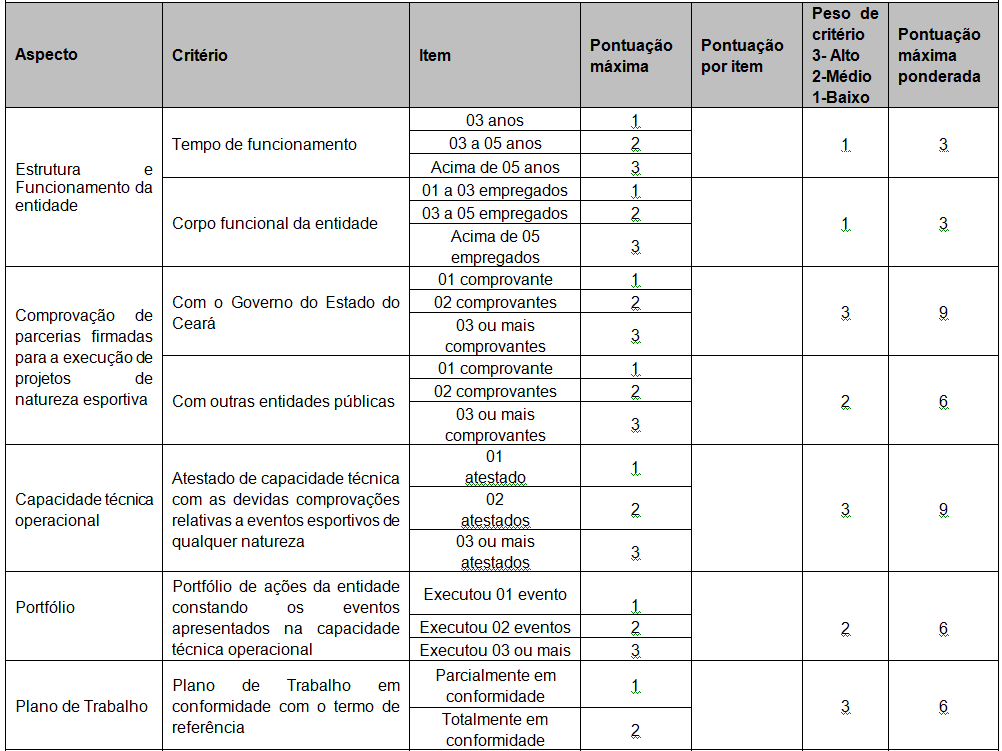 Será desclassificada a entidade que, no aspecto referente ao Plano de Trabalho, apresentar desconformidade que não atenda ao evento. Bem como, apresentar proposta com o valor superior ao previsto no Termo de Referência.A entidade que não apresentar comprovação em algum dos critérios da planilha acima acarretará nota 0 (zero) no quesito não comprovado, com exceção do item que gera direta desclassificação, descrito acima.Na hipótese de mais de uma comprovação relativa ao mesmo evento, será contabilizado para fins de pontuação uma única vez, no critério Capacidade Técnica operacional.PRAZOS Divulgação do Edital: 01 de junho a 01 de julho de 2021Período de Inscrições: 01 a 15 de julho de 2021 Audiência Pública p/ abertura dos envelopes e declaração do resultado: 19 de julho de 2021Interposição de recursos: 20 e 21 de julho 2021 Divulgação do resultado do final: a partir de 22 de julho 2021INFORMAÇÕES COMPLEMENTARESAs prestações de contas deverão ser apresentadas conforme prazo estabelecido pelo decreto estadual 31621, de 07 de novembro de 2014, com seus respectivos relatórios, demonstrativos detalhados do evento.A Secretaria do Esporte e Juventude do Estado do Ceará ficará à disposição dos interessados para prestar as informações necessárias para elucidar eventuais dúvidas sobre qualquer dos tópicos acima.A entidade executora deverá apresentar previamente, para aprovação, os layouts e amostras de material oferecidos na proposta, antes da produção dos mesmos.A entidade executora deverá entregar a Secretaria do Esporte e Juventude do Estado do Ceará todo o material de aquisição utilizado no evento.A entidade executora deverá cumprir todas as regularidades do evento, desde a prévia montagem de estruturas, entrega de material em tempo hábil, entre outros. O não cumprimento dessas regularidades acarretará advertência por escrito para a entidade, ocasionando, no caso da irregularidade não conseguir ser sanada a tempo, a devolução do recurso correspondente ao serviço/item não prestado.DESCRIÇÃO DETALHADA DO OBJETOServiço de secretariado, material de escritório e informáticaPara a estrutura logística necessária a uma competição esportiva desse porte, é necessário todo um aparato de secretariado de suporte a todas as áreas da competição. Podemos citar alguns serviços essenciais dentro desse escopo:- Confecção de súmulas personalizadas das modalidades;- Reprodução de regulamentos da competição;- Montagem das pastas para cada um dos locais de competição;- Reprodução de todas as fichas dos inscritos;- Relatórios de cada uma das etapas;- Impressão de informativos, comunicados, e demais itens que transmitam algum tipo de informação durante os jogos; - Todo o material de escritório necessário para a gerência de cada uma das modalidades (pasta, papel, canetas, régua, grampeador, clips, marca texto, pincel atômico, etc.).Os materiais deverão atender TODAS AS ETAPAS DA COMPETIÇÃO, incluindo a produção de um relatório final da participação das delegações na competição.Aquisição de Material EsportivoPara a realização das competições esportivas, a proponente deverá disponibilizar materiais esportivos de primeira qualidade, garantindo a integridade dos atletas e qualidade da competição.As modalidades esportivas padronizam a qualidade dos implementos utilizados, pois os mesmos além de garantir segurança aos praticantes também proporcionam o desenvolvimento máximo de suas habilidades.Para tal, devem ser garantidos os implementos oficiais de cada modalidade, OBRIGATORIAMENTE os utilizados pelas suas respectivas Confederações Esportivas para as competições da mesma categoria, nos últimos 2 anos.Para situações pontuais, deverá haver consulta a Concedente.O material esportivo deverá ser utilizado atendendo desde a primeira até a última fase da competição, devendo ser substituído em caso de extravio e/ou necessidade do evento.Todo o material esportivo deverá ser entregue na SEJUV após o término do evento.Confecção de Medalhas e Troféus (premiação)As premiações dos Jogos Abertos do Ceará serão compostas de troféus e medalhas.As premiações serão oferecidas de acordo com o seguinte critério:Fase Estadual Futsal, basquete e vôlei: 13 medalhas e 01 troféu para as equipes primeiras, segundas e terceiras colocadas.Handebol: 15 medalhas e 01 troféu para as equipes primeiras, segundas e terceiras colocadas.Badminton: 1 medalha para os atletas primeiros, segundos  e terceiros colocados.Tênis de Mesa: 1 medalha para os atletas primeiros, segundos e terceiros colocados.Caso não haja competição da modalidade, não haverá entrega de premiação.As medalhas e troféus seguirão as seguintes especificações:A convenente ficará responsável pela apresentação da arte e layout de todas as peças (medalhas e troféus) para prévia aprovação da concedente.É de responsabilidade da convenente a separação e organização das medalhas e troféus na solenidade de premiação da etapa Estadual da competição.Serviços de Produção do EventoOs Jogos Abertos do Ceará são uma competição esportiva historicamente com organização praticamente direta do Governo do Estado, principalmente na mobilização, interlocução com cidades sede, federações e outros entes participantes. É fundamental nos jogos o acompanhamento direto e execução de diversas ações institucionais por parte direta da SEJUV.Contudo, toda a parte operacional de produção estrutural e técnica deve ficar por conta da convenente para, em contato direto com os técnicos da SEJUV que fiscalizarão o cumprimento dos serviços, conseguirem entregar um produto de qualidade. 15.4.2 Os serviços de produção do evento envolvem as seguintes áreas funcionais:Os responsáveis por cada serviço deverão acompanhar in loco a execução dos jogos, principalmente nas etapas realizadas nos municípios do interior, elencando responsáveis por cada um dos serviços prestados, para que funcionem como interlocutores entre a convenente e concedente.Confecção de UniformesA convenente deverá disponibilizar camisas para toda a equipe de trabalho dos Jogos Abertos do Ceará. As camisas terão que conter em seu layout a logomarca da Secretaria do Esporte e Juventude do Estado do Ceará e a logomarca dos jogos, e deverão seguir as especificações contidas no quadro abaixo:A convenente ficará responsável pela apresentação da arte e layout de todas as peças descritas no quadro abaixo e deverão ter a prévia aprovação da concedente.15.5.3.Todos os profissionais envolvidos nos jogos deverão estar uniformizados com a blusa do evento.15.5.4 A descrição técnica dos uniformes visa garantir a qualidade, durabilidade e visibilidade do material a ser apresentado pela convenente. Os mesmos devem ser obedecidos e, quando da impossibilidade, somente com anuência da concedente. 15.5.5 Os layouts e cores dos uniformes deverão ser aprovados pela concedente e os tamanhos definidos pela mesma. Material de DivulgaçãoO item “material de divulgação” contempla todas as ações de comunicação visual do evento. A convenente deverá garantir a sinalização de todos os espaços utilizados no evento, desde os espaços esportivos, os não esportivos e os de suporte administrativo. O mesmo objetiva sinalizar todo o evento e garantir a correta aplicação institucional da marca do Governo do Estado e do evento. No avançar das etapas dos jogos a comunicação visual deverá ser mais acentuada, seguindo:Etapas Regionais: sinalização com banners e faixas nos locais de competição e secretaria local dos jogos (mínimo de 2 em cada local)Fase Estadual: sinalização com faixas nos locais de competição (mínimo de 8 em cada local), wayfinding (sinalização) de todo o espaço do CFO, banner principal de recepção, blimps para áreas externas, quadros informativos (para comunicações técnicas atualizadas diariamente), adesivos em todos itens utilizados (freezers, equipamentos esportivos, etc.)A convenente ficará responsável pela apresentação de um plano de comunicação visual, contemplando as peças a serem produzidas, bem como layout de todo o material de identificação descritos no item acima, para aprovação da concedente.  No caso de não conformidade técnica descritas acima, a concedente terá o direito de pedir a substituição material em questão, desde que as alterações não sejam causadas por inconveniência no armazenamento, caso fortuito, negligência, ou por terceiros.A convenente deverá providenciar a montagem e desmontagem de toda estrutura (material/equipamentos e serviços) do evento, até 04 (quatro) horas antes do horário determinado pela concedente e ao término do evento.Caso sejam detectados falhas no processo de execução do evento ou desacordo com as especificações técnicas supracitadas, a concedente poderá exigir a substituição, total ou parcial, dos materiais e serviços, na execução do evento em todas as suas etapas.AQUI PAREISolenidades de lançamento, abertura e premiação.15.7.1 O evento contará com 1 (uma) solenidade de lançamento, 1(uma) de abertura e 2 (duas) de premiação na etapa estadual. A solenidade contará com a participação de autoridades dos poderes municipais e estadual, representantes de federações esportivas, atletas, técnicos, dirigentes e público em geral, caso já houver a liberação pelo Estado.15.7.1.1 A convenente será responsável por toda a estrutura e operação necessária para as solenidades, envolvendo itens como: sonorização do ambiente, decoração, estrutura físicas de palco/tablado, fundo de palco, iluminação, box truss, cerimonialista, recepcionistas, púlpito, tocha e pira olímpica, atrações culturais/musicais, protocolo, placas para os desfiles das delegações, entre outras necessidades de acordo com a ocasião de cada solenidade. Será servido coffee break nas solenidades de lançamento e abertura, caso já houver a liberação pelo Estado.15.7.2 Para as premiações, será de responsabilidade da convenente as cerimônias necessárias de todas as modalidades previstas nos jogos, de acordo com seu respectivo regulamento.15.7.2.1 Para tal, deverá ser oferecida estrutura de palco/tablado, box truss, fundo de palco, pódium, sky paper, sonorização, locutor, recepcionistas, bandejas para medalhas, medalhas e troféus.15.7.2.2 Todos os itens ressalvados, bem como a operacionalização das solenidades serão por conta da convenente, através de protocolos planejados previamente e com anuência do corpo técnico da concedente.Serviço de Transporte15.8.1 A responsabilidade sobre o deslocamento de toda a equipe de trabalho, sejam de coordenadores, árbitros, e/ou voluntários, para a gerência de qualquer uma das etapas dos jogos é de inteira responsabilidade da convenente, incluindo deslocamento para reuniões, congressos técnicos ou vistorias prévias.15.8.1.1 Especialmente com relação aos serviços de arbitragem, deve-se garantir a qualidade da equipe que estará realizando suas funções, se necessário o deslocamento de equipes de arbitragem de Fortaleza para atuar no interior.15.8.1.2 Além de toda a logística de transporte de materiais e equipamentos para as etapas do interior (materiais esportivos, comunicação visual, premiações, informática e secretaria, etc.)15.8.2. Os serviços de transporte disponibilizados devem, prioritariamente, prezar pela segurança e bem estar dos que ele utilizarem, garantindo bom estado de conservação, com toda a documentação em dia e uso obrigatório de todos os equipamentos exigidos pelas normas de trânsito, respeitando horários de viagem que garantam integridade física e descanso dos usuários.Serviço de AlimentaçãoSerá fornecida pela convenente alimentação para os participantes dos Jogos Abertos do Ceará 2020 – atletas, técnicos, comissão organizadora e todos os profissionais contratados pela mesma, obedecendo aos quantitativos de classificados para etapa Estadual.Serão oferecidas pela convenente três refeições diárias (café da manhã, almoço e jantar), durante todos os dias de competição na fase Estadual. Caso eventualmente algumas delegações venham a chegar com 24 horas de antecedência antes do início do evento, bem como tenham que permanecer 24 horas após, a convenente terá que fornecer alimentação necessária aos atletas da delegação e comissão técnica.No almoço e no jantar deverão ser oferecidas pelo menos duas opções diferentes de prato protéico.As refeições serão servidas em sistema de self-service, podendo haver controle da convenente em relação ao prato protéico, assegurando um mínimo de 200g por pessoa, e deverão ser oferecidos em locais denominados “refeitórios”, observando que toda a estrutura necessária ficará a cargo da convenente.A estrutura necessária inclui: estrutura de self-service, pratos, talheres, copos, guardanapos, mesas, cadeiras, toalhas de mesa, palitos de dente, pessoal e logística para limpeza e manutenção do local, atendendo as demandas de quantidade de pessoas atendidas no refeitório.Será de responsabilidade da convenente a limpeza dos locais de refeição e descarte adequado de todos os resíduos gerados da alimentação.As refeições servidas seguirão minimante, as seguintes ofertas na fase Estadual do evento:Etapa Estadual: Café da manhã, almoço e jantarAs refeições deverão ser norteadas pelas especificações abaixo:Café da Manhã: Café, leite, sucos, pão, margarina ou similar, ovo mexido, queijo, presunto ou salsicha, bolacha ou biscoito e bolo. Dois tipos de frutas por refeição: banana, mamão, laranja, goiaba, maçã, abacaxi ou melancia.Almoço e Jantar Self Service: Arroz, feijão, macarrão, farofa ou farofa de cuscuz, salada de legumes, Dois tipos prato protéico: estrogonofe de carne, estrogonofe de frango, picadinho de carne, frango cozido, bife ao molho, assado de panela.Suco de frutas ou industrializado.Sobremesa: Docinho individual industrializado (ex.: mariola) e frutas.15.9.8.1 É de responsabilidade da convenente a refrigeração e conservação adequada dos alimentos. Em caso de necessidades pontuais, poderão ser substituídas algumas refeições por lanchesPara uma melhor organização da proposta, uma estimativa de refeições oferecidas por cada etapa dos jogos:É de responsabilidade da convenente toda logística de organização e distribuição das refeições na cidade sede da competição na fase Estadual.Toda a logística e operação da alimentação deverá atender às especificações descritas na Cartilha Sobre Boas Práticas para Serviços de Alimentação, baseada na Resolução-RDC nº216/2004 da Agência Nacional de Vigilância Sanitária (ANVISA), disponível no link: http://portal.anvisa.gov.br/documents/33916/389979/Cartilha+Boas+Pr%C3%A1ticas+para+Servi%C3%A7os+de+Alimenta%C3%A7%C3%A3o/d8671f20-2dfc-4071-b516-d59598701af0A convenente deverá cumprir todas as exigências sanitárias, com atenção também a gestão dos resíduos oriundos do serviço de alimentação.HidrataçãoDeverá ser garantida aos participantes a hidratação (fornecimento de água) para todos os envolvidos, nas etapas regionais e estadual em boas condições de consumo e geladas.As águas deverão ser oferecidas em garrafinhas minerais de 500ml em todos os locais de competições, em depósitos de armazenamento devidamente identificadas com as logomarcas dos Jogos e Sejuv, sendo de responsabilidade dos participantes gerenciarem as mesmas nos alojamentos.Serviço de Arbitragem15.11.1 A convenente deverá oferecer todo o serviço de arbitragem necessário ao bom andamento dos jogos, nas modalidades de Futsal, Handebol, Basquete, Voleibol, Badminton e Tênis de Mesa.A convenente deverá solicitar os serviços de arbitragem das Federações responsáveis das respectivas modalidades. No caso de impossibilidade das mesmas, só poderá convocar outra entidade com a anuência da concedente.Caso sejam detectadas falhas no processo de execução do evento, ou em desacordo com as especificações técnicas supracitadas, a concedente poderá exigir a substituição, total ou parcial, dos profissionais e/ou equipes de arbitragem atuantes na execução do evento, em todas as suas etapas.15.11.4.É de responsabilidade da convenente todas as despesas relativas a transporte, alimentação e hospedagem das equipes de arbitragem.15.11.5. A equipe de arbitragem deverá estar equipada com EPIs de proteção facial (máscaras e face shield) durante a competição.15.11.6 Segue abaixo quadro de estimativa de jogos/competições em cada uma das etapas da competição:15.5.6 As máscaras descartáveis ficarão disponíveis para os participantes e demais profissionais, caso necessário.Em relação aos totens de higienização, todos devem ser reabastecidos com álcool em gel constantemente durante a competição.Logomarcas base (deverão constar em todos os itens personalizados)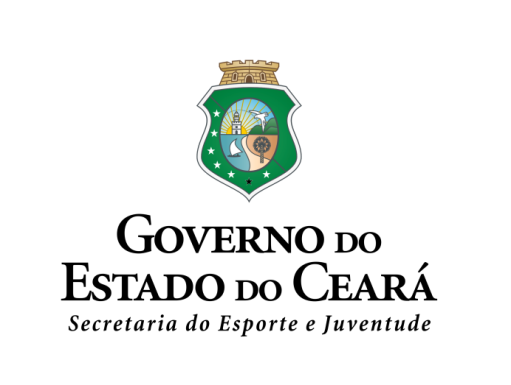 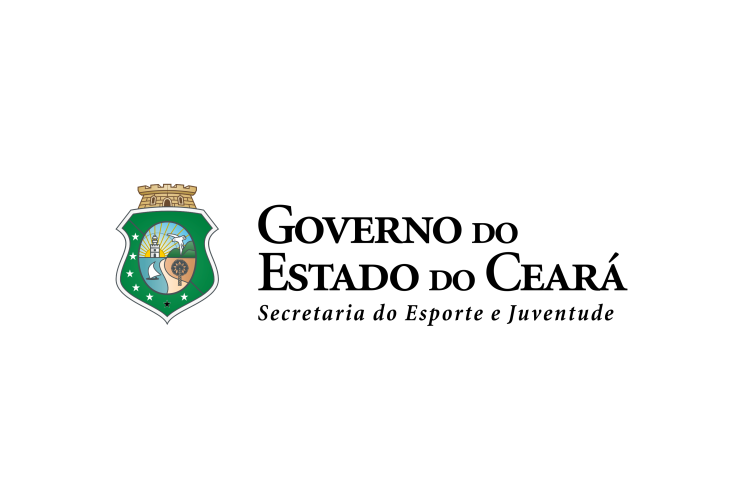 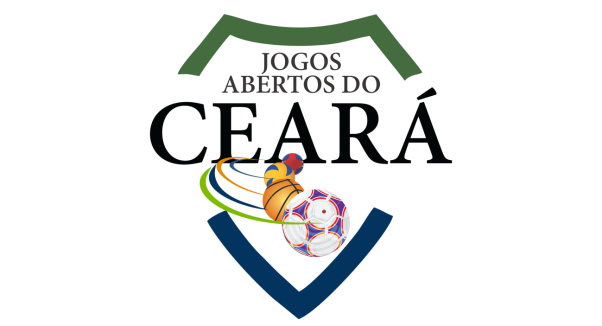   Data: 28/09/2020Elaborado por: Viviane Sales Revisado por:Bergson Gomes Bezerra – Coordenador JurídicoAprovação:Rogério Nogueira Pinheiro - Secretário do Esporte do Estado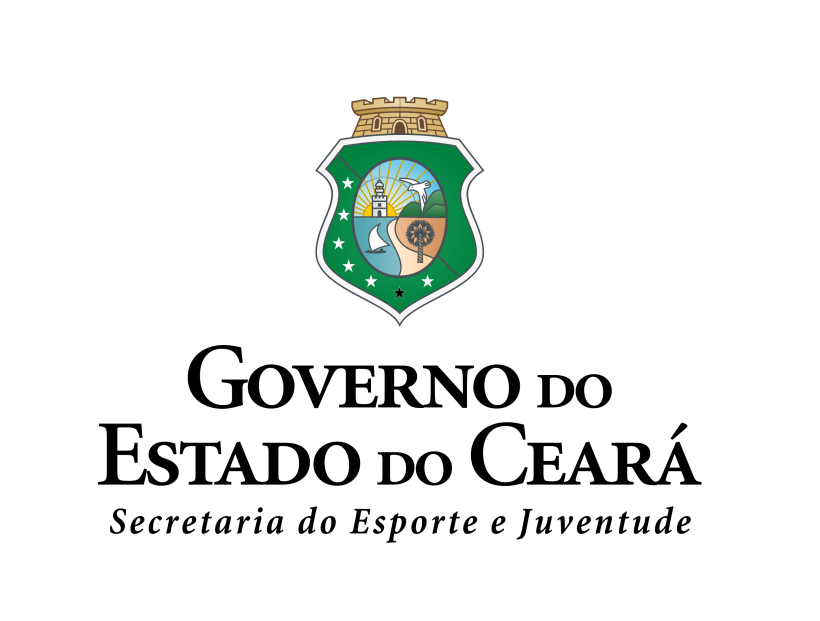 JOGOS ABERTOS DO CEARÁ 2022TERMO DE REFERÊNCIA Nº 05/2022ItemDescriçãoValor EstimadoServiço de Secretariado, Material de Escritório e InformáticaR$ Aquisição de Material EsportivoR$ Confecção de Medalhas e Troféus (Premiação)R$ Serviços de Produção do EventoR$ Confecção de UniformesR$ Material de DivulgaçãoR$ Locação de EstruturasR$ Serviço de TransporteR$ Serviço de TransporteR$Serviço de AlimentaçãoR$ Serviço de HidrataçãoR$ Serviço de ArbitragemR$ Insumos e EPI’sR$VALOR TOTALVALOR TOTALR$ 400.000,00ESPECIFICAÇÃOUNIDADE DE MEDIDAQUANTIDADEMÍNIMABola Oficial de Basquete femininoUnidade08Bola Oficial de Basquete masculinoUnidadeUnidade0818Bola Oficial de Futsal Adulta 500Unidade32Bola Oficial de Handebol H2UnidadeUnidade08Bola Oficial de Handebol H3Unidade08Bola Oficial de VoleibolUnidadeUnidade1230Sarrafo para BasquetePar08Rede de Futsal e Handebol Oficial - Confeccionada com polietileno. Fio seda 4mm.Par16Rede de Voleibol Oficial (incluindo cordas)Unidade04Protetores de mastros (adesivados com a logomarca da SEJUV)Par04Placar de Mesa – placar marcador de pontos para mesa de arbitragem, com marcação de gols/pontos e marcação de faltas/sets, com alcance de no mínimo 31 pontos/gols, portátilUnidade16Antenas de Voleibol OficialPar04Fita adesiva de sinalização - Rolo de fita adesiva acrílica de alta resistência para demarcação de solo n cor branca com 5 cm de largura x 30 m de comprimento (tapetes/quadras esportivas).Unidade08Fita adesiva dupla face - Rolo de fita adesiva dupla face VHB para uso interno transparente 19 x 5m.Unidade04Bomba de inflar - Com válvula de dupla ação. 100% polipropileno, mangueira rosqueável com bico e agulha para inflar bolas.Unidade16Peteca oficial de Badminton, com penas. Tubo com 12 petecas.Unidade07Bolinha oficial de Tênis de Mesa. Saco com 50 bolinhas.Unidade07ESPECIFICAÇÃOUNIDADE DE MEDIDAESTIMATIVAMedalha - Em metal fundido, com 8 cm de diâmetro, contendo a logomarca da Secretaria do Esporte e Juventude do Estado do Ceará na fita e dos Jogos Abertos do Ceará, fita personalizada de no mínimo  2,5 cm de espessura. As medalhas serão divididas em ouro, prata e bronze com o nome da etapa em seu verso Unidade340Troféu - De 30 cm de altura, com qualidade igual ou superior a MDF, com logomarca da Secretaria do Esporte e Juventude do Estado do Ceará e dos Jogos Abertos do Ceará com descrição da modalidade, categoria, naipe e colocação.Unidade26Serviços de Produção do EventoQuantidade MínimaPeríodoCoordenação Geral: Responsável por toda a coordenação do evento, e interlocução direta com a Concedente.01Todo o eventoCoordenação Técnica: Responsável pelo contato com as federações, arbitragem, congressos técnicos, montagem de tabelas, chaveamentos, inscrições, resolução de pendências, regulamento, boletins, resultados, classificações, súmulas, materiais esportivos, montagem das quadras e relatórios.01Todo o eventoCoordenação Logística: Responsável pela montagem dos locais de competição e demais locais de apoio de não competição, hidratação, controle dos serviços de limpeza e insumos, controle da segurança, gerenciamento do material publicitário e esportivo, guarda e gerência de equipamentos em geral.01Todo o eventoCoordenação Local: Responsável pela interlocução com os municípios sede, garantindo os locais de competição, suporte de saúde, alojamentos e demais serviços necessários para os jogos, nas suas etapas do interior.07Etapa RegionalAlimentação: Responsável pelo oferecimento dos serviços de alimentação de acordo com especificações discriminadas em item próprio, refeitório, limpeza e higiene do mesmo, garantia das condições sanitárias, etc.01Etapa EstadualHospedagem: Responsável por toda a operação de alojamento das equipes, arbitragem, equipe de trabalho, controle de entrada e saída das delegações, zelar pelo bom estado de conservação dos locais, zelar pelo bem estar dos participantes.01Etapa EstadualAuxiliar de Hospedagem: Responsável em auxiliar na operação de alojamento dos participantes e outras funções designadas pelo coordenador de hospedagem.02Etapa EstadualSecretariado: Responsável pelo controle e confecção de material gráfico de pequeno porte necessário para os jogos, produção de boletins, regulamentos, montagem de pastas, inscrições, recebimento de protestos e denuncias, bem como suporte operacional e administrativo para todas as outras áreas.01Todo o eventoDelegado de Quadra Regional: Responsável presente em cada local de competição no interior do Estado, atuando junto a arbitragem, garantindo o cumprimento do regulamento, conferência de documentação, premiação dos atletas e demais prerrogativas técnicas. 42Etapa RegionalDelegado de Quadra Estadual: Responsável presente em cada local de competição na capital do Estado, atuando junto a arbitragem, garantindo o cumprimento do regulamento, conferência de documentação, premiação dos atletas e demais prerrogativas técnicas.06Etapa EstadualCoordenação de Cerimônias: Responsável pela gerência das solenidades de premiação. Organização de protocolos, convidados, recepcionistas, atrações, falas, releases, nominatas, etc. 01Etapa EstadualCerimonialista: Responsável pela locução das solenidades de premiação, atuando juntamente com o coordenador de cerimônias.01Etapa EstadualRecepcionista: Responsável pela organização e entrega de medalhas e troféus durante a solenidade de premiação02Etapa EstadualDesign Gráfico: Responsável pela produção de todo o material gráfico e de merchandising, artes para redes sociais, camisas, premiação, entre outros.01Todo o eventoAssessoria de Comunicação: Serviço de registros fotográficos, filmagem, assessoria de imprensa, com produção de material diário para imediata divulgação em redes sociais, produção de vídeos institucionais de 60 segundos. Imagens aéreas, releases para a imprensa, alimentação das redes sociais e site, transmissão ao vivo pela internet de algumas competições.01Todo o eventoSaúde: Serviço especializado em atendimento de primeiros socorros nos locais de competição, incluindo ambulância em todas as etapas. Suporte específico necessário a cada modalidade. 01Todo o eventoSegurança: Serviço especializado pela garantia da segurança dos participantes e público em geral, controles de acesso, entorno dos locais, em todas as etapas do evento.01Todo o eventoLimpeza: Responsável pela limpeza e manutenção em todos os espaços físicos utilizados em todas as etapas do evento, limpezas específicas (refeitório, quartos, banheiros e quadras), incluindo todos os equipamentos e insumos necessários, principalmente atendendo as orientações de higiene adotadas pela Organização Mundial de Saúde e Órgãos Estaduais para a contenção do Novo Corona Vírus. Atenção especial a gestão dos resíduos oriundos do serviço, principalmente no que concerne as sobras de comida do refeitório.01Todo o eventoESPECIFICAÇÃOUNIDADE DE MEDIDAQUANTIDADE MÍNIMACamisa – Gola pólo e punho. 50% Poliéster e 50% algodão, com a logomarca da Secretaria do Esporte e Juventude do Estado do Ceará e a logomarca dos Jogos Abertos do Ceará. Nas costas o nome ORGANIZAÇÃO.Unidade120ESPECIFICAÇÃOQUANTIDADE MÍNIMABanner - Lona, impressão a cores 3 x 1m. Acabamento com canaletas. Com a logomarca do Governo do Estado e dos Jogos Abertos do Ceará. Com a quantidade mínima de 01 banner para cada sede regional. A entrega e instalação dos banners são de responsabilidade da convenente e deverá ser fixados antes de cada etapa.14Faixas – Lona com impressão a cores, estrutura em metalon de dimensões 80cm x 03 m (altura x comprimento) aproximadamente, com base para sustentação em solo, com a logomarca da Secretaria do Esporte e Juventude do Estado do Ceará, logomarca dos Jogos Abertos do Ceará. A entrega e instalação das faixas nos locais de competição são de responsabilidade da convenente e deverão ser organizadas antes das etapas Regionais nos municípios sedes. Serão reaproveitadas na etapa Estadual.56Lona – Fundo de lona com tamanho mínimo de 3x2m com “SEJA BEM VINDO” para fixar na entrada do CFO para recepção dos atletas01Blimps – Com a logomarca dos Jogos Abertos do Ceará. Com a quantidade mínima de 02 blimps na etapa Estadual. A instalação dos blimps é de responsabilidade da convenente e deverá ser fixados antecipadamente no local de entrada da competição.02EtapaRefeiçãoQuantidade estimadaEstadualCafé da manhã2.000EstadualAlmoço2.000EstadualJantar2.000ETAPAARBITRAGEMUNIDADE DE MEDIDAESTIMATIVARegionalEquipes de profissionais responsáveis e habilitados em arbitrar jogos das modalidades de basquete, futsal, handebol e voleibol, bem como todo o material necessário para a realização da competição para cada modalidade.Jogo320EstadualEquipes de profissionais responsáveis e habilitados em arbitrar jogos das modalidades de basquete, futsal, handebol e voleibol, bem como todo o material necessário para a realização da competição para cada modalidade.Jogo104RegionalEquipes de profissionais responsáveis e habilitados em arbitrar as modalidades de badminton e tênis de mesa, bem como todo o material necessário para a realização da competição para cada modalidade. Diária06EstadualEquipes de profissionais responsáveis e habilitados em arbitrar as modalidades de badminton e tênis de mesa, bem como todo o material necessário para a realização da competição para cada modalidade. Diária02Máscaras descartáveis TNT - Deve possuir no mínimo uma camada interna e uma camada externa e obrigatoriamente um elemento filtrante, confeccionada de forma a cobrir adequadamente a área do nariz e da boca do usuário, possuir um clipe nasal constituído de material maleável que permita o ajuste adequado do contorno do nariz e das bochechas, conforme as especificações da norma ABNT: NBR 15.052 UnidadeUnidade500500Face Shield – Proteção facial em PVC transparente, fácil higienização. Elástico Ajustável para a cabeça. Medidas aproximadas da viseira de 33x20,5 cm (CxL); arco de polipropileno (PP)UnidadeUnidade240240Totens de Higienização – Com dispositivo para álcool em gel e com pedal para acionar a saída do álcool. Com a logomarca da Secretaria do Esporte e Juventude do Estado Totens de Higienização – Com dispositivo para álcool em gel e com pedal para acionar a saída do álcool. Com a logomarca da Secretaria do Esporte e Juventude do Estado Totens de Higienização – Com dispositivo para álcool em gel e com pedal para acionar a saída do álcool. Com a logomarca da Secretaria do Esporte e Juventude do Estado 1010